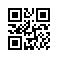 Strana:  1 z Strana:  1 z 11111Odběratel:Odběratel:Odběratel:Odběratel:Odběratel:Odběratel:Ústav živočišné fyziologie a genetiky AV ČR, v.v.i.
Rumburská 89
277 21 LIBĚCHOV
Česká republikaÚstav živočišné fyziologie a genetiky AV ČR, v.v.i.
Rumburská 89
277 21 LIBĚCHOV
Česká republikaÚstav živočišné fyziologie a genetiky AV ČR, v.v.i.
Rumburská 89
277 21 LIBĚCHOV
Česká republikaÚstav živočišné fyziologie a genetiky AV ČR, v.v.i.
Rumburská 89
277 21 LIBĚCHOV
Česká republikaÚstav živočišné fyziologie a genetiky AV ČR, v.v.i.
Rumburská 89
277 21 LIBĚCHOV
Česká republikaÚstav živočišné fyziologie a genetiky AV ČR, v.v.i.
Rumburská 89
277 21 LIBĚCHOV
Česká republikaÚstav živočišné fyziologie a genetiky AV ČR, v.v.i.
Rumburská 89
277 21 LIBĚCHOV
Česká republikaÚstav živočišné fyziologie a genetiky AV ČR, v.v.i.
Rumburská 89
277 21 LIBĚCHOV
Česká republikaÚstav živočišné fyziologie a genetiky AV ČR, v.v.i.
Rumburská 89
277 21 LIBĚCHOV
Česká republikaÚstav živočišné fyziologie a genetiky AV ČR, v.v.i.
Rumburská 89
277 21 LIBĚCHOV
Česká republikaÚstav živočišné fyziologie a genetiky AV ČR, v.v.i.
Rumburská 89
277 21 LIBĚCHOV
Česká republikaÚstav živočišné fyziologie a genetiky AV ČR, v.v.i.
Rumburská 89
277 21 LIBĚCHOV
Česká republikaPID:PID:PID:PID:PID:Odběratel:Odběratel:Odběratel:Ústav živočišné fyziologie a genetiky AV ČR, v.v.i.
Rumburská 89
277 21 LIBĚCHOV
Česká republikaÚstav živočišné fyziologie a genetiky AV ČR, v.v.i.
Rumburská 89
277 21 LIBĚCHOV
Česká republikaÚstav živočišné fyziologie a genetiky AV ČR, v.v.i.
Rumburská 89
277 21 LIBĚCHOV
Česká republikaÚstav živočišné fyziologie a genetiky AV ČR, v.v.i.
Rumburská 89
277 21 LIBĚCHOV
Česká republikaÚstav živočišné fyziologie a genetiky AV ČR, v.v.i.
Rumburská 89
277 21 LIBĚCHOV
Česká republikaÚstav živočišné fyziologie a genetiky AV ČR, v.v.i.
Rumburská 89
277 21 LIBĚCHOV
Česká republikaÚstav živočišné fyziologie a genetiky AV ČR, v.v.i.
Rumburská 89
277 21 LIBĚCHOV
Česká republikaÚstav živočišné fyziologie a genetiky AV ČR, v.v.i.
Rumburská 89
277 21 LIBĚCHOV
Česká republikaÚstav živočišné fyziologie a genetiky AV ČR, v.v.i.
Rumburská 89
277 21 LIBĚCHOV
Česká republikaÚstav živočišné fyziologie a genetiky AV ČR, v.v.i.
Rumburská 89
277 21 LIBĚCHOV
Česká republikaÚstav živočišné fyziologie a genetiky AV ČR, v.v.i.
Rumburská 89
277 21 LIBĚCHOV
Česká republikaÚstav živočišné fyziologie a genetiky AV ČR, v.v.i.
Rumburská 89
277 21 LIBĚCHOV
Česká republikaPID:PID:PID:PID:PID:2212000922120009Odběratel:Odběratel:Odběratel:Ústav živočišné fyziologie a genetiky AV ČR, v.v.i.
Rumburská 89
277 21 LIBĚCHOV
Česká republikaÚstav živočišné fyziologie a genetiky AV ČR, v.v.i.
Rumburská 89
277 21 LIBĚCHOV
Česká republikaÚstav živočišné fyziologie a genetiky AV ČR, v.v.i.
Rumburská 89
277 21 LIBĚCHOV
Česká republikaÚstav živočišné fyziologie a genetiky AV ČR, v.v.i.
Rumburská 89
277 21 LIBĚCHOV
Česká republikaÚstav živočišné fyziologie a genetiky AV ČR, v.v.i.
Rumburská 89
277 21 LIBĚCHOV
Česká republikaÚstav živočišné fyziologie a genetiky AV ČR, v.v.i.
Rumburská 89
277 21 LIBĚCHOV
Česká republikaÚstav živočišné fyziologie a genetiky AV ČR, v.v.i.
Rumburská 89
277 21 LIBĚCHOV
Česká republikaÚstav živočišné fyziologie a genetiky AV ČR, v.v.i.
Rumburská 89
277 21 LIBĚCHOV
Česká republikaÚstav živočišné fyziologie a genetiky AV ČR, v.v.i.
Rumburská 89
277 21 LIBĚCHOV
Česká republikaÚstav živočišné fyziologie a genetiky AV ČR, v.v.i.
Rumburská 89
277 21 LIBĚCHOV
Česká republikaÚstav živočišné fyziologie a genetiky AV ČR, v.v.i.
Rumburská 89
277 21 LIBĚCHOV
Česká republikaÚstav živočišné fyziologie a genetiky AV ČR, v.v.i.
Rumburská 89
277 21 LIBĚCHOV
Česká republikaPID:PID:PID:PID:PID:2212000922120009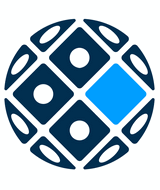 Ústav živočišné fyziologie a genetiky AV ČR, v.v.i.
Rumburská 89
277 21 LIBĚCHOV
Česká republikaÚstav živočišné fyziologie a genetiky AV ČR, v.v.i.
Rumburská 89
277 21 LIBĚCHOV
Česká republikaÚstav živočišné fyziologie a genetiky AV ČR, v.v.i.
Rumburská 89
277 21 LIBĚCHOV
Česká republikaÚstav živočišné fyziologie a genetiky AV ČR, v.v.i.
Rumburská 89
277 21 LIBĚCHOV
Česká republikaÚstav živočišné fyziologie a genetiky AV ČR, v.v.i.
Rumburská 89
277 21 LIBĚCHOV
Česká republikaÚstav živočišné fyziologie a genetiky AV ČR, v.v.i.
Rumburská 89
277 21 LIBĚCHOV
Česká republikaÚstav živočišné fyziologie a genetiky AV ČR, v.v.i.
Rumburská 89
277 21 LIBĚCHOV
Česká republikaÚstav živočišné fyziologie a genetiky AV ČR, v.v.i.
Rumburská 89
277 21 LIBĚCHOV
Česká republikaÚstav živočišné fyziologie a genetiky AV ČR, v.v.i.
Rumburská 89
277 21 LIBĚCHOV
Česká republikaÚstav živočišné fyziologie a genetiky AV ČR, v.v.i.
Rumburská 89
277 21 LIBĚCHOV
Česká republikaÚstav živočišné fyziologie a genetiky AV ČR, v.v.i.
Rumburská 89
277 21 LIBĚCHOV
Česká republikaÚstav živočišné fyziologie a genetiky AV ČR, v.v.i.
Rumburská 89
277 21 LIBĚCHOV
Česká republikaSmlouva:Smlouva:Smlouva:Smlouva:Smlouva:2212000922120009Ústav živočišné fyziologie a genetiky AV ČR, v.v.i.
Rumburská 89
277 21 LIBĚCHOV
Česká republikaÚstav živočišné fyziologie a genetiky AV ČR, v.v.i.
Rumburská 89
277 21 LIBĚCHOV
Česká republikaÚstav živočišné fyziologie a genetiky AV ČR, v.v.i.
Rumburská 89
277 21 LIBĚCHOV
Česká republikaÚstav živočišné fyziologie a genetiky AV ČR, v.v.i.
Rumburská 89
277 21 LIBĚCHOV
Česká republikaÚstav živočišné fyziologie a genetiky AV ČR, v.v.i.
Rumburská 89
277 21 LIBĚCHOV
Česká republikaÚstav živočišné fyziologie a genetiky AV ČR, v.v.i.
Rumburská 89
277 21 LIBĚCHOV
Česká republikaÚstav živočišné fyziologie a genetiky AV ČR, v.v.i.
Rumburská 89
277 21 LIBĚCHOV
Česká republikaÚstav živočišné fyziologie a genetiky AV ČR, v.v.i.
Rumburská 89
277 21 LIBĚCHOV
Česká republikaÚstav živočišné fyziologie a genetiky AV ČR, v.v.i.
Rumburská 89
277 21 LIBĚCHOV
Česká republikaÚstav živočišné fyziologie a genetiky AV ČR, v.v.i.
Rumburská 89
277 21 LIBĚCHOV
Česká republikaÚstav živočišné fyziologie a genetiky AV ČR, v.v.i.
Rumburská 89
277 21 LIBĚCHOV
Česká republikaÚstav živočišné fyziologie a genetiky AV ČR, v.v.i.
Rumburská 89
277 21 LIBĚCHOV
Česká republika2212000922120009Ústav živočišné fyziologie a genetiky AV ČR, v.v.i.
Rumburská 89
277 21 LIBĚCHOV
Česká republikaÚstav živočišné fyziologie a genetiky AV ČR, v.v.i.
Rumburská 89
277 21 LIBĚCHOV
Česká republikaÚstav živočišné fyziologie a genetiky AV ČR, v.v.i.
Rumburská 89
277 21 LIBĚCHOV
Česká republikaÚstav živočišné fyziologie a genetiky AV ČR, v.v.i.
Rumburská 89
277 21 LIBĚCHOV
Česká republikaÚstav živočišné fyziologie a genetiky AV ČR, v.v.i.
Rumburská 89
277 21 LIBĚCHOV
Česká republikaÚstav živočišné fyziologie a genetiky AV ČR, v.v.i.
Rumburská 89
277 21 LIBĚCHOV
Česká republikaÚstav živočišné fyziologie a genetiky AV ČR, v.v.i.
Rumburská 89
277 21 LIBĚCHOV
Česká republikaÚstav živočišné fyziologie a genetiky AV ČR, v.v.i.
Rumburská 89
277 21 LIBĚCHOV
Česká republikaÚstav živočišné fyziologie a genetiky AV ČR, v.v.i.
Rumburská 89
277 21 LIBĚCHOV
Česká republikaÚstav živočišné fyziologie a genetiky AV ČR, v.v.i.
Rumburská 89
277 21 LIBĚCHOV
Česká republikaÚstav živočišné fyziologie a genetiky AV ČR, v.v.i.
Rumburská 89
277 21 LIBĚCHOV
Česká republikaÚstav živočišné fyziologie a genetiky AV ČR, v.v.i.
Rumburská 89
277 21 LIBĚCHOV
Česká republikaČíslo účtu:Číslo účtu:Číslo účtu:Číslo účtu:Číslo účtu:19-8264720227/010019-8264720227/010019-8264720227/010019-8264720227/010019-8264720227/010019-8264720227/010019-8264720227/01002212000922120009Ústav živočišné fyziologie a genetiky AV ČR, v.v.i.
Rumburská 89
277 21 LIBĚCHOV
Česká republikaÚstav živočišné fyziologie a genetiky AV ČR, v.v.i.
Rumburská 89
277 21 LIBĚCHOV
Česká republikaÚstav živočišné fyziologie a genetiky AV ČR, v.v.i.
Rumburská 89
277 21 LIBĚCHOV
Česká republikaÚstav živočišné fyziologie a genetiky AV ČR, v.v.i.
Rumburská 89
277 21 LIBĚCHOV
Česká republikaÚstav živočišné fyziologie a genetiky AV ČR, v.v.i.
Rumburská 89
277 21 LIBĚCHOV
Česká republikaÚstav živočišné fyziologie a genetiky AV ČR, v.v.i.
Rumburská 89
277 21 LIBĚCHOV
Česká republikaÚstav živočišné fyziologie a genetiky AV ČR, v.v.i.
Rumburská 89
277 21 LIBĚCHOV
Česká republikaÚstav živočišné fyziologie a genetiky AV ČR, v.v.i.
Rumburská 89
277 21 LIBĚCHOV
Česká republikaÚstav živočišné fyziologie a genetiky AV ČR, v.v.i.
Rumburská 89
277 21 LIBĚCHOV
Česká republikaÚstav živočišné fyziologie a genetiky AV ČR, v.v.i.
Rumburská 89
277 21 LIBĚCHOV
Česká republikaÚstav živočišné fyziologie a genetiky AV ČR, v.v.i.
Rumburská 89
277 21 LIBĚCHOV
Česká republikaÚstav živočišné fyziologie a genetiky AV ČR, v.v.i.
Rumburská 89
277 21 LIBĚCHOV
Česká republikaPeněžní ústav:Peněžní ústav:Peněžní ústav:Peněžní ústav:Peněžní ústav:Komerční banka, a.s.Komerční banka, a.s.Komerční banka, a.s.Komerční banka, a.s.Komerční banka, a.s.Komerční banka, a.s.Komerční banka, a.s.2212000922120009Ústav živočišné fyziologie a genetiky AV ČR, v.v.i.
Rumburská 89
277 21 LIBĚCHOV
Česká republikaÚstav živočišné fyziologie a genetiky AV ČR, v.v.i.
Rumburská 89
277 21 LIBĚCHOV
Česká republikaÚstav živočišné fyziologie a genetiky AV ČR, v.v.i.
Rumburská 89
277 21 LIBĚCHOV
Česká republikaÚstav živočišné fyziologie a genetiky AV ČR, v.v.i.
Rumburská 89
277 21 LIBĚCHOV
Česká republikaÚstav živočišné fyziologie a genetiky AV ČR, v.v.i.
Rumburská 89
277 21 LIBĚCHOV
Česká republikaÚstav živočišné fyziologie a genetiky AV ČR, v.v.i.
Rumburská 89
277 21 LIBĚCHOV
Česká republikaÚstav živočišné fyziologie a genetiky AV ČR, v.v.i.
Rumburská 89
277 21 LIBĚCHOV
Česká republikaÚstav živočišné fyziologie a genetiky AV ČR, v.v.i.
Rumburská 89
277 21 LIBĚCHOV
Česká republikaÚstav živočišné fyziologie a genetiky AV ČR, v.v.i.
Rumburská 89
277 21 LIBĚCHOV
Česká republikaÚstav živočišné fyziologie a genetiky AV ČR, v.v.i.
Rumburská 89
277 21 LIBĚCHOV
Česká republikaÚstav živočišné fyziologie a genetiky AV ČR, v.v.i.
Rumburská 89
277 21 LIBĚCHOV
Česká republikaÚstav živočišné fyziologie a genetiky AV ČR, v.v.i.
Rumburská 89
277 21 LIBĚCHOV
Česká republika22120009221200092212000922120009Dodavatel:Dodavatel:Dodavatel:Dodavatel:Dodavatel:Dodavatel:Dodavatel:2212000922120009DIČ:DIČ:DIČ:CZ67985904CZ67985904CZ67985904CZ67985904Dodavatel:Dodavatel:Dodavatel:Dodavatel:Dodavatel:Dodavatel:Dodavatel:2212000922120009DIČ:DIČ:DIČ:CZ67985904CZ67985904CZ67985904CZ67985904IČ:IČ:6307860163078601630786016307860163078601DIČ:DIČ:CZ63078601CZ63078601CZ63078601CZ63078601CZ630786012212000922120009IČ:IČ:IČ:67985904679859046798590467985904IČ:IČ:6307860163078601630786016307860163078601DIČ:DIČ:CZ63078601CZ63078601CZ63078601CZ63078601CZ630786012212000922120009IČ:IČ:IČ:679859046798590467985904679859042212000922120009IČ:IČ:IČ:679859046798590467985904679859042212000922120009IČ:IČ:IČ:6798590467985904679859046798590422120009221200092212000922120009Konečný příjemce:Konečný příjemce:Konečný příjemce:Konečný příjemce:Konečný příjemce:Konečný příjemce:Konečný příjemce:Konečný příjemce:Konečný příjemce:Konečný příjemce:221200092212000922120009221200092212000922120009Platnost objednávky do:Platnost objednávky do:Platnost objednávky do:Platnost objednávky do:Platnost objednávky do:Platnost objednávky do:Platnost objednávky do:Platnost objednávky do:31.12.202231.12.202231.12.202231.12.2022Termín dodání:Termín dodání:Termín dodání:Termín dodání:Termín dodání:Termín dodání:Termín dodání:11.07.202211.07.202211.07.202211.07.2022Forma úhrady:Forma úhrady:Forma úhrady:Forma úhrady:Forma úhrady:Forma úhrady:Forma úhrady:PříkazemPříkazemPříkazemPříkazemForma úhrady:Forma úhrady:Forma úhrady:Forma úhrady:Forma úhrady:Forma úhrady:Forma úhrady:PříkazemPříkazemPříkazemPříkazemForma úhrady:Forma úhrady:Forma úhrady:Forma úhrady:Forma úhrady:Forma úhrady:Forma úhrady:PříkazemPříkazemPříkazemPříkazemTermín úhrady:Termín úhrady:Termín úhrady:Termín úhrady:Termín úhrady:Termín úhrady:Termín úhrady:Při fakturaci vždy uvádějte číslo objednávky. Při fakturaci vždy uvádějte číslo objednávky. Při fakturaci vždy uvádějte číslo objednávky. Při fakturaci vždy uvádějte číslo objednávky. Při fakturaci vždy uvádějte číslo objednávky. Při fakturaci vždy uvádějte číslo objednávky. Při fakturaci vždy uvádějte číslo objednávky. Při fakturaci vždy uvádějte číslo objednávky. Při fakturaci vždy uvádějte číslo objednávky. Při fakturaci vždy uvádějte číslo objednávky. Při fakturaci vždy uvádějte číslo objednávky. Při fakturaci vždy uvádějte číslo objednávky. Při fakturaci vždy uvádějte číslo objednávky. Při fakturaci vždy uvádějte číslo objednávky. Při fakturaci vždy uvádějte číslo objednávky. Při fakturaci vždy uvádějte číslo objednávky. Při fakturaci vždy uvádějte číslo objednávky. Při fakturaci vždy uvádějte číslo objednávky. Při fakturaci vždy uvádějte číslo objednávky. Při fakturaci vždy uvádějte číslo objednávky. Při fakturaci vždy uvádějte číslo objednávky. Při fakturaci vždy uvádějte číslo objednávky. Při fakturaci vždy uvádějte číslo objednávky. Při fakturaci vždy uvádějte číslo objednávky. Při fakturaci vždy uvádějte číslo objednávky. Při fakturaci vždy uvádějte číslo objednávky. Při fakturaci vždy uvádějte číslo objednávky. PoložkaPoložkaPoložkaPoložkaPoložkaPoložkaPoložkaPoložkaPoložkaPoložkaPoložkaPoložkaPoložkaPoložkaPoložkaPoložkaPoložkaPoložkaPoložkaPoložkaPoložkaPoložkaPoložkaPoložkaPoložkaPoložkaPoložkaPoložkaReferenční čísloReferenční čísloReferenční čísloReferenční čísloReferenční čísloMnožstvíMnožstvíMnožstvíMJMJMJMJMJMJCena/MJ vč. DPHCena/MJ vč. DPHCena/MJ vč. DPHCena/MJ vč. DPHCena/MJ vč. DPHCelkem vč. DPHCelkem vč. DPHCelkem vč. DPHCelkem vč. DPHCelkem vč. DPHCelkem vč. DPHCelkem vč. DPHCelkem vč. DPHCelkem vč. DPHL933002.2 Rukavice Sempercare nitrile skin2 ML933002.2 Rukavice Sempercare nitrile skin2 ML933002.2 Rukavice Sempercare nitrile skin2 ML933002.2 Rukavice Sempercare nitrile skin2 ML933002.2 Rukavice Sempercare nitrile skin2 ML933002.2 Rukavice Sempercare nitrile skin2 ML933002.2 Rukavice Sempercare nitrile skin2 ML933002.2 Rukavice Sempercare nitrile skin2 ML933002.2 Rukavice Sempercare nitrile skin2 ML933002.2 Rukavice Sempercare nitrile skin2 ML933002.2 Rukavice Sempercare nitrile skin2 ML933002.2 Rukavice Sempercare nitrile skin2 ML933002.2 Rukavice Sempercare nitrile skin2 ML933002.2 Rukavice Sempercare nitrile skin2 ML933002.2 Rukavice Sempercare nitrile skin2 ML933002.2 Rukavice Sempercare nitrile skin2 ML933002.2 Rukavice Sempercare nitrile skin2 ML933002.2 Rukavice Sempercare nitrile skin2 ML933002.2 Rukavice Sempercare nitrile skin2 ML933002.2 Rukavice Sempercare nitrile skin2 ML933002.2 Rukavice Sempercare nitrile skin2 ML933002.2 Rukavice Sempercare nitrile skin2 ML933002.2 Rukavice Sempercare nitrile skin2 ML933002.2 Rukavice Sempercare nitrile skin2 ML933002.2 Rukavice Sempercare nitrile skin2 ML933002.2 Rukavice Sempercare nitrile skin2 ML933002.2 Rukavice Sempercare nitrile skin2 ML933002.2 Rukavice Sempercare nitrile skin2 ML933001.2 Rukavice Sempercare nitrile skin2 SL933001.2 Rukavice Sempercare nitrile skin2 SL933001.2 Rukavice Sempercare nitrile skin2 SL933001.2 Rukavice Sempercare nitrile skin2 SL933001.2 Rukavice Sempercare nitrile skin2 SL933001.2 Rukavice Sempercare nitrile skin2 SL933001.2 Rukavice Sempercare nitrile skin2 SL933001.2 Rukavice Sempercare nitrile skin2 SL933001.2 Rukavice Sempercare nitrile skin2 SL933001.2 Rukavice Sempercare nitrile skin2 SL933001.2 Rukavice Sempercare nitrile skin2 SL933001.2 Rukavice Sempercare nitrile skin2 SL933001.2 Rukavice Sempercare nitrile skin2 SL933001.2 Rukavice Sempercare nitrile skin2 SL933001.2 Rukavice Sempercare nitrile skin2 SL933001.2 Rukavice Sempercare nitrile skin2 SL933001.2 Rukavice Sempercare nitrile skin2 SL933001.2 Rukavice Sempercare nitrile skin2 SL933001.2 Rukavice Sempercare nitrile skin2 SL933001.2 Rukavice Sempercare nitrile skin2 SL933001.2 Rukavice Sempercare nitrile skin2 SL933001.2 Rukavice Sempercare nitrile skin2 SL933001.2 Rukavice Sempercare nitrile skin2 SL933001.2 Rukavice Sempercare nitrile skin2 SL933001.2 Rukavice Sempercare nitrile skin2 SL933001.2 Rukavice Sempercare nitrile skin2 SL933001.2 Rukavice Sempercare nitrile skin2 SL933001.2 Rukavice Sempercare nitrile skin2 SL933003.2 Rukavice Sempercare nitrile skin2 LL933003.2 Rukavice Sempercare nitrile skin2 LL933003.2 Rukavice Sempercare nitrile skin2 LL933003.2 Rukavice Sempercare nitrile skin2 LL933003.2 Rukavice Sempercare nitrile skin2 LL933003.2 Rukavice Sempercare nitrile skin2 LL933003.2 Rukavice Sempercare nitrile skin2 LL933003.2 Rukavice Sempercare nitrile skin2 LL933003.2 Rukavice Sempercare nitrile skin2 LL933003.2 Rukavice Sempercare nitrile skin2 LL933003.2 Rukavice Sempercare nitrile skin2 LL933003.2 Rukavice Sempercare nitrile skin2 LL933003.2 Rukavice Sempercare nitrile skin2 LL933003.2 Rukavice Sempercare nitrile skin2 LL933003.2 Rukavice Sempercare nitrile skin2 LL933003.2 Rukavice Sempercare nitrile skin2 LL933003.2 Rukavice Sempercare nitrile skin2 LL933003.2 Rukavice Sempercare nitrile skin2 LL933003.2 Rukavice Sempercare nitrile skin2 LL933003.2 Rukavice Sempercare nitrile skin2 LL933003.2 Rukavice Sempercare nitrile skin2 LL933003.2 Rukavice Sempercare nitrile skin2 LL933003.2 Rukavice Sempercare nitrile skin2 LL933003.2 Rukavice Sempercare nitrile skin2 LL933003.2 Rukavice Sempercare nitrile skin2 LL933003.2 Rukavice Sempercare nitrile skin2 LL933003.2 Rukavice Sempercare nitrile skin2 LL933003.2 Rukavice Sempercare nitrile skin2 LL933005.2 Rukavice Sempercare nitrile skin2 XSL933005.2 Rukavice Sempercare nitrile skin2 XSL933005.2 Rukavice Sempercare nitrile skin2 XSL933005.2 Rukavice Sempercare nitrile skin2 XSL933005.2 Rukavice Sempercare nitrile skin2 XSL933005.2 Rukavice Sempercare nitrile skin2 XSL933005.2 Rukavice Sempercare nitrile skin2 XSL933005.2 Rukavice Sempercare nitrile skin2 XSL933005.2 Rukavice Sempercare nitrile skin2 XSL933005.2 Rukavice Sempercare nitrile skin2 XSL933005.2 Rukavice Sempercare nitrile skin2 XSL933005.2 Rukavice Sempercare nitrile skin2 XSL933005.2 Rukavice Sempercare nitrile skin2 XSL933005.2 Rukavice Sempercare nitrile skin2 XSL933005.2 Rukavice Sempercare nitrile skin2 XSL933005.2 Rukavice Sempercare nitrile skin2 XSL933005.2 Rukavice Sempercare nitrile skin2 XSL933005.2 Rukavice Sempercare nitrile skin2 XSL933005.2 Rukavice Sempercare nitrile skin2 XSL933005.2 Rukavice Sempercare nitrile skin2 XSL933005.2 Rukavice Sempercare nitrile skin2 XSL933005.2 Rukavice Sempercare nitrile skin2 XSL933005.2 Rukavice Sempercare nitrile skin2 XSL933005.2 Rukavice Sempercare nitrile skin2 XSL933005.2 Rukavice Sempercare nitrile skin2 XSL933005.2 Rukavice Sempercare nitrile skin2 XSL933005.2 Rukavice Sempercare nitrile skin2 XSL933005.2 Rukavice Sempercare nitrile skin2 XSnabídka: NAB-958/2022nabídka: NAB-958/2022nabídka: NAB-958/2022nabídka: NAB-958/2022nabídka: NAB-958/2022nabídka: NAB-958/2022nabídka: NAB-958/2022nabídka: NAB-958/2022nabídka: NAB-958/2022nabídka: NAB-958/2022nabídka: NAB-958/2022nabídka: NAB-958/2022nabídka: NAB-958/2022nabídka: NAB-958/2022nabídka: NAB-958/2022nabídka: NAB-958/2022nabídka: NAB-958/2022nabídka: NAB-958/2022nabídka: NAB-958/2022nabídka: NAB-958/2022nabídka: NAB-958/2022nabídka: NAB-958/2022nabídka: NAB-958/2022nabídka: NAB-958/2022nabídka: NAB-958/2022nabídka: NAB-958/2022nabídka: NAB-958/2022nabídka: NAB-958/2022Datum vystavení:Datum vystavení:Datum vystavení:Datum vystavení:Datum vystavení:Datum vystavení:21.06.202221.06.202221.06.2022Vystavil:
Olivová Tereza
E-mail: olivova@iapg.cas.cz
                                                                      ...................
                                                                          Razítko, podpisVystavil:
Olivová Tereza
E-mail: olivova@iapg.cas.cz
                                                                      ...................
                                                                          Razítko, podpisVystavil:
Olivová Tereza
E-mail: olivova@iapg.cas.cz
                                                                      ...................
                                                                          Razítko, podpisVystavil:
Olivová Tereza
E-mail: olivova@iapg.cas.cz
                                                                      ...................
                                                                          Razítko, podpisVystavil:
Olivová Tereza
E-mail: olivova@iapg.cas.cz
                                                                      ...................
                                                                          Razítko, podpisVystavil:
Olivová Tereza
E-mail: olivova@iapg.cas.cz
                                                                      ...................
                                                                          Razítko, podpisVystavil:
Olivová Tereza
E-mail: olivova@iapg.cas.cz
                                                                      ...................
                                                                          Razítko, podpisVystavil:
Olivová Tereza
E-mail: olivova@iapg.cas.cz
                                                                      ...................
                                                                          Razítko, podpisVystavil:
Olivová Tereza
E-mail: olivova@iapg.cas.cz
                                                                      ...................
                                                                          Razítko, podpisVystavil:
Olivová Tereza
E-mail: olivova@iapg.cas.cz
                                                                      ...................
                                                                          Razítko, podpisVystavil:
Olivová Tereza
E-mail: olivova@iapg.cas.cz
                                                                      ...................
                                                                          Razítko, podpisVystavil:
Olivová Tereza
E-mail: olivova@iapg.cas.cz
                                                                      ...................
                                                                          Razítko, podpisVystavil:
Olivová Tereza
E-mail: olivova@iapg.cas.cz
                                                                      ...................
                                                                          Razítko, podpisVystavil:
Olivová Tereza
E-mail: olivova@iapg.cas.cz
                                                                      ...................
                                                                          Razítko, podpisVystavil:
Olivová Tereza
E-mail: olivova@iapg.cas.cz
                                                                      ...................
                                                                          Razítko, podpisVystavil:
Olivová Tereza
E-mail: olivova@iapg.cas.cz
                                                                      ...................
                                                                          Razítko, podpisVystavil:
Olivová Tereza
E-mail: olivova@iapg.cas.cz
                                                                      ...................
                                                                          Razítko, podpisVystavil:
Olivová Tereza
E-mail: olivova@iapg.cas.cz
                                                                      ...................
                                                                          Razítko, podpisVystavil:
Olivová Tereza
E-mail: olivova@iapg.cas.cz
                                                                      ...................
                                                                          Razítko, podpisVystavil:
Olivová Tereza
E-mail: olivova@iapg.cas.cz
                                                                      ...................
                                                                          Razítko, podpisVystavil:
Olivová Tereza
E-mail: olivova@iapg.cas.cz
                                                                      ...................
                                                                          Razítko, podpisVystavil:
Olivová Tereza
E-mail: olivova@iapg.cas.cz
                                                                      ...................
                                                                          Razítko, podpisVystavil:
Olivová Tereza
E-mail: olivova@iapg.cas.cz
                                                                      ...................
                                                                          Razítko, podpisVystavil:
Olivová Tereza
E-mail: olivova@iapg.cas.cz
                                                                      ...................
                                                                          Razítko, podpisVystavil:
Olivová Tereza
E-mail: olivova@iapg.cas.cz
                                                                      ...................
                                                                          Razítko, podpisVystavil:
Olivová Tereza
E-mail: olivova@iapg.cas.cz
                                                                      ...................
                                                                          Razítko, podpisVystavil:
Olivová Tereza
E-mail: olivova@iapg.cas.cz
                                                                      ...................
                                                                          Razítko, podpisVystavil:
Olivová Tereza
E-mail: olivova@iapg.cas.cz
                                                                      ...................
                                                                          Razítko, podpisInterní údaje objednatele : 811000 \ 120 \ 400203 InterE Krejčí \ 0400   Deník: 12 \ NEINVESTICE - MŠMT KONTAKTInterní údaje objednatele : 811000 \ 120 \ 400203 InterE Krejčí \ 0400   Deník: 12 \ NEINVESTICE - MŠMT KONTAKTInterní údaje objednatele : 811000 \ 120 \ 400203 InterE Krejčí \ 0400   Deník: 12 \ NEINVESTICE - MŠMT KONTAKTInterní údaje objednatele : 811000 \ 120 \ 400203 InterE Krejčí \ 0400   Deník: 12 \ NEINVESTICE - MŠMT KONTAKTInterní údaje objednatele : 811000 \ 120 \ 400203 InterE Krejčí \ 0400   Deník: 12 \ NEINVESTICE - MŠMT KONTAKTInterní údaje objednatele : 811000 \ 120 \ 400203 InterE Krejčí \ 0400   Deník: 12 \ NEINVESTICE - MŠMT KONTAKTInterní údaje objednatele : 811000 \ 120 \ 400203 InterE Krejčí \ 0400   Deník: 12 \ NEINVESTICE - MŠMT KONTAKTInterní údaje objednatele : 811000 \ 120 \ 400203 InterE Krejčí \ 0400   Deník: 12 \ NEINVESTICE - MŠMT KONTAKTInterní údaje objednatele : 811000 \ 120 \ 400203 InterE Krejčí \ 0400   Deník: 12 \ NEINVESTICE - MŠMT KONTAKTInterní údaje objednatele : 811000 \ 120 \ 400203 InterE Krejčí \ 0400   Deník: 12 \ NEINVESTICE - MŠMT KONTAKTInterní údaje objednatele : 811000 \ 120 \ 400203 InterE Krejčí \ 0400   Deník: 12 \ NEINVESTICE - MŠMT KONTAKTInterní údaje objednatele : 811000 \ 120 \ 400203 InterE Krejčí \ 0400   Deník: 12 \ NEINVESTICE - MŠMT KONTAKTInterní údaje objednatele : 811000 \ 120 \ 400203 InterE Krejčí \ 0400   Deník: 12 \ NEINVESTICE - MŠMT KONTAKTInterní údaje objednatele : 811000 \ 120 \ 400203 InterE Krejčí \ 0400   Deník: 12 \ NEINVESTICE - MŠMT KONTAKTInterní údaje objednatele : 811000 \ 120 \ 400203 InterE Krejčí \ 0400   Deník: 12 \ NEINVESTICE - MŠMT KONTAKTInterní údaje objednatele : 811000 \ 120 \ 400203 InterE Krejčí \ 0400   Deník: 12 \ NEINVESTICE - MŠMT KONTAKTInterní údaje objednatele : 811000 \ 120 \ 400203 InterE Krejčí \ 0400   Deník: 12 \ NEINVESTICE - MŠMT KONTAKTInterní údaje objednatele : 811000 \ 120 \ 400203 InterE Krejčí \ 0400   Deník: 12 \ NEINVESTICE - MŠMT KONTAKTInterní údaje objednatele : 811000 \ 120 \ 400203 InterE Krejčí \ 0400   Deník: 12 \ NEINVESTICE - MŠMT KONTAKTInterní údaje objednatele : 811000 \ 120 \ 400203 InterE Krejčí \ 0400   Deník: 12 \ NEINVESTICE - MŠMT KONTAKTInterní údaje objednatele : 811000 \ 120 \ 400203 InterE Krejčí \ 0400   Deník: 12 \ NEINVESTICE - MŠMT KONTAKTInterní údaje objednatele : 811000 \ 120 \ 400203 InterE Krejčí \ 0400   Deník: 12 \ NEINVESTICE - MŠMT KONTAKTInterní údaje objednatele : 811000 \ 120 \ 400203 InterE Krejčí \ 0400   Deník: 12 \ NEINVESTICE - MŠMT KONTAKTInterní údaje objednatele : 811000 \ 120 \ 400203 InterE Krejčí \ 0400   Deník: 12 \ NEINVESTICE - MŠMT KONTAKTInterní údaje objednatele : 811000 \ 120 \ 400203 InterE Krejčí \ 0400   Deník: 12 \ NEINVESTICE - MŠMT KONTAKTInterní údaje objednatele : 811000 \ 120 \ 400203 InterE Krejčí \ 0400   Deník: 12 \ NEINVESTICE - MŠMT KONTAKTInterní údaje objednatele : 811000 \ 120 \ 400203 InterE Krejčí \ 0400   Deník: 12 \ NEINVESTICE - MŠMT KONTAKT